Standards for Education and TrainingNHS England’s threshold requirements for considering an education programme for accreditation are set out below. All education providers are requested to complete this section.Much of the evidence required will be found within standard documentation. Please provide copies of documents or explicit links that evidence each component. Both documents and links should be included within the SharePoint folder indicated. Evidence should be listed under each component with page/section reference provided. Please check all links and that all documents are correctly uploaded.Name of the programme reviewedAs detailed on the validation documentation – a separate submission is required for each programme that seeks accreditationProgramme code/online link to programme detailsAs detailed on the validation documentationDate most recent programme validationDate when next validation is required/planned#Threshold requirementThreshold requirementEvidence that supports the threshold requirementsEvidence that supports the threshold requirementsThe programme is an existing Advanced Practice programme.The programme is an existing Advanced Practice programme.Evidence that the programme is validated and has been running in its current form for at least one academic cycle e.g., Programme Specification or any other supporting documentation.      Evidence that the programme is validated and has been running in its current form for at least one academic cycle e.g., Programme Specification or any other supporting documentation.      Evidence:Evidence:Evidence:Evidence:Evidence:SharePoint/OtherSharePoint/OtherDocument title (As it appears in SharePoint) / LinkDocument title (As it appears in SharePoint) / LinkPage / ReferenceThe programme has been validated by a higher education institution (HEI) and full programme specification is submitted (if the programme is being taken through an HEI validation process at the same time as being considered for programme accreditation, this may preclude the submission of a full set of documentation until the process is complete).The programme has been validated by a higher education institution (HEI) and full programme specification is submitted (if the programme is being taken through an HEI validation process at the same time as being considered for programme accreditation, this may preclude the submission of a full set of documentation until the process is complete).Provide evidence that supports this standard – e.g., programme specification and any other documentation that confirms programme submitted for consideration has been validatedProvide evidence that supports this standard – e.g., programme specification and any other documentation that confirms programme submitted for consideration has been validatedEvidence:Evidence:Evidence:Evidence:Evidence:SharePoint/OtherSharePoint/OtherDocument titleDocument titlePage / ReferenceThe programme is at level 7 (in line with the Advanced Practice capabilities) and leads to a postgraduate award, normally a full MSc (Master of Science).The programme is at level 7 (in line with the Advanced Practice capabilities) and leads to a postgraduate award, normally a full MSc (Master of Science).Provide evidence that supports this.      Provide evidence that supports this.      Evidence:Evidence:Evidence:Evidence:Evidence:SharePoint/OtherSharePoint/OtherDocument title (As it appears in SharePoint) / LinkDocument title (As it appears in SharePoint) / LinkPage / ReferenceThere is a completed mapping document of the Advanced Practice Framework (capabilities) and the SET to specific programme components i.e., modules and assessments.There is a completed mapping document of the Advanced Practice Framework (capabilities) and the SET to specific programme components i.e., modules and assessments.Provide a full mapping of the programme to the Advancing Practice Framework and SET using the NHS England templates. Each capability needs to be explicitly mapped and linked in such a way that that reviewer can easily access it. Provide multiple links where this is applicable.       Provide a full mapping of the programme to the Advancing Practice Framework and SET using the NHS England templates. Each capability needs to be explicitly mapped and linked in such a way that that reviewer can easily access it. Provide multiple links where this is applicable.       Evidence:Evidence:Evidence:Evidence:Evidence:SharePoint/OtherSharePoint/OtherDocument title (As it appears in SharePoint) / LinkDocument title (As it appears in SharePoint) / LinkPage / ReferenceIf the programme includes any element that requires external validation/ approval such as independent prescribing this must be evidenced.If the programme includes any element that requires external validation/ approval such as independent prescribing this must be evidenced.Provide evidence that, for example, the appropriate regulator has validated all component/s of the programme where this is required. Provide specific evidence for each profession to ensure clarity regarding who this component will apply to mapped to the programme specification/outcomes.State explicitly if there is no externally validated element.Provide evidence that, for example, the appropriate regulator has validated all component/s of the programme where this is required. Provide specific evidence for each profession to ensure clarity regarding who this component will apply to mapped to the programme specification/outcomes.State explicitly if there is no externally validated element.Evidence:Evidence:Evidence:Evidence:Evidence:SharePoint/OtherSharePoint/OtherDocument title (As it appears in SharePoint) / LinkDocument title (As it appears in SharePoint) / LinkPage / ReferenceNHS England internal use: Local Office Advanced Practice Lead made aware of submission and indicates support for the programme.NHS England internal use: Local Office Advanced Practice Lead made aware of submission and indicates support for the programme.For office use onlyFor office use onlyNHS England internal use: Regional Quality Team made aware of submission and confirms if there are any educational quality issues with the programme, if an education improvement plan is in place or if they have any other concerns regarding the quality of the programme.NHS England internal use: Regional Quality Team made aware of submission and confirms if there are any educational quality issues with the programme, if an education improvement plan is in place or if they have any other concerns regarding the quality of the programme.For office use onlyFor office use onlyDomain 1: Person-centred approachDomain 1: Person-centred approachDomain 1: Person-centred approachNarrative to rationalise how this is embedded in the programmeNarrative to rationalise how this is embedded in the programmeDomain 1: Person-centred approachDomain 1: Person-centred approachDomain 1: Person-centred approachNarrative to rationalise how this is embedded in the programmeNarrative to rationalise how this is embedded in the programme1.1The programme places patients at the heart of professional learning and development and reflects the values of the NHS Constitution, regardless of where care/learning occurs. The programme places patients at the heart of professional learning and development and reflects the values of the NHS Constitution, regardless of where care/learning occurs. Provide evidence to show where and how this is achieved in the programme using reference to the NHS constitution. Provide evidence to show where and how this is achieved in the programme using reference to the NHS constitution. Evidence:Evidence:Evidence:Evidence:Evidence:SharePoint/OtherSharePoint/OtherDocument title (As it appears in SharePoint) / LinkDocument title (As it appears in SharePoint) / LinkPage / Reference1.2Patients and carers are actively engaged in the programme’s design, delivery, evaluation, review, and onward development. Patients and carers are actively engaged in the programme’s design, delivery, evaluation, review, and onward development. Provide evidence that demonstrates how patients and carers were involved in the programme development, delivery etc.  Provide evidence that demonstrates how patients and carers were involved in the programme development, delivery etc.  Evidence:Evidence:Evidence:Evidence:Evidence:SharePoint/OtherSharePoint/OtherDocument title (As it appears in SharePoint) / LinkDocument title (As it appears in SharePoint) / LinkPage / Reference1.3The programme ethos, design and delivery ensure that the learning process:Treats patients with respect, compassion, and dignity Upholds patients’ confidentiality Supports and promotes safe, effective, person-centred, compassionate care. The programme ethos, design and delivery ensure that the learning process:Treats patients with respect, compassion, and dignity Upholds patients’ confidentiality Supports and promotes safe, effective, person-centred, compassionate care. Provide evidence where these components of the standards are demonstrable within the programme. Provide evidence where these components of the standards are demonstrable within the programme. Evidence:Evidence:Evidence:Evidence:Evidence:SharePoint/OtherSharePoint/OtherDocument title (As it appears in SharePoint) / LinkDocument title (As it appears in SharePoint) / LinkPage / Reference1.4The programme entry requirements protect patients by ensuring that learners meet essential pre-requisites relating to: Work based learning/placement requirements, where applicableThe programme entry requirements protect patients by ensuring that learners meet essential pre-requisites relating to: Work based learning/placement requirements, where applicableProvide entry requirements e.g., admissions policy, that ensures that learners are made aware of their responsibilities towards patients and any other requirements as deemed necessary by the programme and any specific requirements that relate to particular placement e.g., in a secure unit or where vulnerable individuals are being cared for.Provide entry requirements e.g., admissions policy, that ensures that learners are made aware of their responsibilities towards patients and any other requirements as deemed necessary by the programme and any specific requirements that relate to particular placement e.g., in a secure unit or where vulnerable individuals are being cared for.Evidence:Evidence:Evidence:Evidence:Evidence:SharePoint/OtherSharePoint/OtherDocument title (As it appears in SharePoint) / LinkDocument title (As it appears in SharePoint) / LinkPage / Reference1.5Governance arrangements are in place for all programme components to ensure: Patient safety When this is relevant to their care, Patients are informed of the status of registered practitioners as learners on the programme Patients are enabled to give their informed consent for their engagement with practitioners as learners The transparency of the learning process, including in work-based settings The integrity, quality and value of the learning experience.Governance arrangements are in place for all programme components to ensure: Patient safety When this is relevant to their care, Patients are informed of the status of registered practitioners as learners on the programme Patients are enabled to give their informed consent for their engagement with practitioners as learners The transparency of the learning process, including in work-based settings The integrity, quality and value of the learning experience.Provide documents that provide evidence that each of these programme components are assured e.g., programme handbooks, work-based learning handbooks and feedback processes.  It is acknowledged that Education Providers do not always have jurisdiction over an individual’s place of work, however, evidence should be provided that relates to practitioner’s responsibilities in this domainProvide documents that provide evidence that each of these programme components are assured e.g., programme handbooks, work-based learning handbooks and feedback processes.  It is acknowledged that Education Providers do not always have jurisdiction over an individual’s place of work, however, evidence should be provided that relates to practitioner’s responsibilities in this domainEvidence:Evidence:Evidence:Evidence:Evidence:SharePoint/OtherSharePoint/OtherDocument title (As it appears in SharePoint) / LinkDocument title (As it appears in SharePoint) / LinkPage / Reference1.6The programme includes processes to manage concerns about learners’ progression, professional suitability and fitness to practise.The programme includes processes to manage concerns about learners’ progression, professional suitability and fitness to practise.Provide evidence of processes by which learner’s concerns will be addresses including fitness to study and fitness to practice policies. Provide evidence of processes by which learner’s concerns will be addresses including fitness to study and fitness to practice policies. Evidence:Evidence:Evidence:Evidence:Evidence:SharePoint/OtherSharePoint/OtherDocument title (As it appears in SharePoint) / LinkDocument title (As it appears in SharePoint) / LinkPage / ReferenceDomain 2: Learner-centred approachDomain 2: Learner-centred approachDomain 2: Learner-centred approachNarrative to rationalise how this is embedded in the programmeNarrative to rationalise how this is embedded in the programme2.1The programme enables learners to demonstrate fulfilment of all the Advanced Practice level capabilities in ways that fit with their profession, scope of practice, job role, and professional development needs. The programme enables learners to demonstrate fulfilment of all the Advanced Practice level capabilities in ways that fit with their profession, scope of practice, job role, and professional development needs. Provide evidence and processes by which this requirement is met e.g., links to professional development portfolioProvide evidence and processes by which this requirement is met e.g., links to professional development portfolioEvidence:Evidence:Evidence:Evidence:Evidence:SharePoint/OtherSharePoint/OtherDocument title (As it appears in SharePoint) / LinkDocument title (As it appears in SharePoint) / LinkPage / Reference2.2Equality and diversity policies underpin all aspects of the programme’s delivery (including its admission processes), with their implementation monitored to foster equality of opportunity and to respect diversity. Equality and diversity policies underpin all aspects of the programme’s delivery (including its admission processes), with their implementation monitored to foster equality of opportunity and to respect diversity. Provide evidence of policies and details of how these underpin the programme. Provide evidence of policies and details of how these underpin the programme. Evidence:Evidence:Evidence:Evidence:Evidence:SharePoint/OtherSharePoint/OtherDocument title (As it appears in SharePoint) / LinkDocument title (As it appears in SharePoint) / LinkPage / Reference2.3Applicants and their employers have access to clear and accurate programme information, including on: Requirements relating to admission, attendance, supervision and work-based learning Learner support arrangements and requirements (in both academic and work-based settings, and in relation to any placement learning away from the learner’s workplace) The programme’s learning outcomes, content, structure, and assessment Programme fees and any additional costs or resource requirements associated with its completion.Applicants and their employers have access to clear and accurate programme information, including on: Requirements relating to admission, attendance, supervision and work-based learning Learner support arrangements and requirements (in both academic and work-based settings, and in relation to any placement learning away from the learner’s workplace) The programme’s learning outcomes, content, structure, and assessment Programme fees and any additional costs or resource requirements associated with its completion.Provide evidence for each of these bulleted points demonstrating how this programme information is accessible to learners and employers.Provide evidence for each of these bulleted points demonstrating how this programme information is accessible to learners and employers.Evidence:Evidence:Evidence:Evidence:Evidence:SharePoint/OtherSharePoint/OtherDocument title (As it appears in SharePoint) / LinkDocument title (As it appears in SharePoint) / LinkPage / Reference2.4The admissions process seeks to optimise the prospect of learners completing the programme successfully, including by clearly addressing: Required prior professional knowledge, skills and experience Aptitude and commitment to learn at level 7Time and study commitments to complete the programme successfully Access to opportunities for learning in the workplace and other employer support to complete all programme components.The admissions process seeks to optimise the prospect of learners completing the programme successfully, including by clearly addressing: Required prior professional knowledge, skills and experience Aptitude and commitment to learn at level 7Time and study commitments to complete the programme successfully Access to opportunities for learning in the workplace and other employer support to complete all programme components.Provide evidence e.g., admissions handbook/procedures that meet each of the bulleted points.Provide evidence e.g., admissions handbook/procedures that meet each of the bulleted points.Evidence:Evidence:Evidence:Evidence:Evidence:SharePoint/OtherSharePoint/OtherDocument title (As it appears in SharePoint) / LinkDocument title (As it appears in SharePoint) / LinkPage / Reference2.5Selection to undertake the programme and admission onto it is made by the programme team, supported by the education provider’s standard recruitment processes. Selection to undertake the programme and admission onto it is made by the programme team, supported by the education provider’s standard recruitment processes. Provide evidence e.g., admissions procedures. Provide evidence e.g., admissions procedures. Evidence:Evidence:Evidence:Evidence:Evidence:SharePoint/OtherSharePoint/OtherDocument title (As it appears in SharePoint) / LinkDocument title (As it appears in SharePoint) / LinkPage / Reference2.6Systems are in place to identify and address the needs of learners who require additional support to engage with and complete the programme. Systems are in place to identify and address the needs of learners who require additional support to engage with and complete the programme. Provide evidence e.g., learning support and adaptation for learners with different learning needs and detail how these will support the learner to complete the programme. Provide evidence e.g., learning support and adaptation for learners with different learning needs and detail how these will support the learner to complete the programme. Evidence:Evidence:Evidence:Evidence:Evidence:SharePoint/OtherSharePoint/OtherDocument title (As it appears in SharePoint) / LinkDocument title (As it appears in SharePoint) / LinkPage / Reference2.7Procedures are in place to consider prior learning for entry to and/or exemption from specific components of the programme, in line with the education provider’s standard regulations and the programme’s specific learning outcomes. Procedures are in place to consider prior learning for entry to and/or exemption from specific components of the programme, in line with the education provider’s standard regulations and the programme’s specific learning outcomes. Provide evidence for any APEL/APL/RPL procedures including how this is operated in practice. Provide evidence for any APEL/APL/RPL procedures including how this is operated in practice. Evidence:Evidence:Evidence:Evidence:Evidence:SharePoint/OtherSharePoint/OtherDocument title (As it appears in SharePoint) / LinkDocument title (As it appears in SharePoint) / LinkPage / Reference2.8Learners are supported to embark on and progress through all stages of the programme, including through:Advice on preparing to engage with the programme inductionAccess to learning resources Academic support Pastoral support Supervision arrangements for work-based learning components. Learners are supported to embark on and progress through all stages of the programme, including through:Advice on preparing to engage with the programme inductionAccess to learning resources Academic support Pastoral support Supervision arrangements for work-based learning components. Provide evidence e.g., learner handbooks, student support, for each of these bulleted points.  Specific details are required for the supervision arrangements for the work-based learning components. Provide evidence e.g., learner handbooks, student support, for each of these bulleted points.  Specific details are required for the supervision arrangements for the work-based learning components. Evidence:Evidence:Evidence:Evidence:Evidence:SharePoint/OtherSharePoint/OtherDocument title (As it appears in SharePoint) / LinkDocument title (As it appears in SharePoint) / LinkPage / Reference2.9Learner supervision within the programme is: Co-ordinated across the programme’s academic and work-based components Appropriate to each learning and teaching component and their integration Focused on managing risk and upholding patient safety Responsive to learners’ needs at each stage of the programme and to their learning progressionLearner supervision within the programme is: Co-ordinated across the programme’s academic and work-based components Appropriate to each learning and teaching component and their integration Focused on managing risk and upholding patient safety Responsive to learners’ needs at each stage of the programme and to their learning progressionProvide evidence for all components of the programme and specifically relate to how the learner accesses supervision at each stage of the program for each of the bulleted points.      Provide evidence for all components of the programme and specifically relate to how the learner accesses supervision at each stage of the program for each of the bulleted points.      Evidence:Evidence:Evidence:Evidence:Evidence:SharePoint/OtherSharePoint/OtherDocument title (As it appears in SharePoint) / LinkDocument title (As it appears in SharePoint) / LinkPage / Reference2.10 Learners receive regular feedback on their progress:In both the academic and work-based components of their learning in areas for their on-going professional development  Learners receive regular feedback on their progress:In both the academic and work-based components of their learning in areas for their on-going professional development Provide evidence that gives details of how feedback on progress is received for each of the components bulleted.Provide evidence that gives details of how feedback on progress is received for each of the components bulleted.Evidence:Evidence:Evidence:Evidence:Evidence:SharePoint/OtherSharePoint/OtherDocument title (As it appears in SharePoint) / LinkDocument title (As it appears in SharePoint) / LinkPage / Reference2.11The maximum duration for learners’ enrolment on the programme to complete it successfully is clear and implemented in line with the education provider’s: Standard regulations Any programme-specific regulations Protocols for approving interruptions to enrolment Arrangements to ensure all individuals’ learning remains current. The maximum duration for learners’ enrolment on the programme to complete it successfully is clear and implemented in line with the education provider’s: Standard regulations Any programme-specific regulations Protocols for approving interruptions to enrolment Arrangements to ensure all individuals’ learning remains current. Provide evidence to University/Faculty/School documentation that provides specific details against each bulleted point.Provide evidence to University/Faculty/School documentation that provides specific details against each bulleted point.2.12Learners know how to raise concerns about the quality of the programme through accessible, clear processes. Learners know how to raise concerns about the quality of the programme through accessible, clear processes. Provide evidence that describes this process.Provide evidence that describes this process.Evidence:Evidence:Evidence:Evidence:Evidence:SharePoint/OtherSharePoint/OtherDocument title (As it appears in SharePoint) / LinkDocument title (As it appears in SharePoint) / LinkPage / Reference2.13Learners know how to raise concerns about potential risks to patients or staff in a work-based setting in which they undertake programme learning. Learners know how to raise concerns about potential risks to patients or staff in a work-based setting in which they undertake programme learning. Provide evidence that describes this process.Provide evidence that describes this process.Evidence:Evidence:Evidence:Evidence:Evidence:SharePoint/OtherSharePoint/OtherDocument title (As it appears in SharePoint) / LinkDocument title (As it appears in SharePoint) / LinkPage / Reference2.14Learners know how to access and use the education provider’s student appeals process.Learners know how to access and use the education provider’s student appeals process.Provide evidence that describes this process.Provide evidence that describes this process.Evidence:Evidence:Evidence:Evidence:Evidence:SharePoint/OtherSharePoint/OtherDocument title (As it appears in SharePoint) / LinkDocument title (As it appears in SharePoint) / LinkPage / ReferenceDomain 3: Learning in the workplaceDomain 3: Learning in the workplaceDomain 3: Learning in the workplaceNarrative to rationalise how this is embedded in the programmeNarrative to rationalise how this is embedded in the programme3.1The programme is demonstrably responsive to employers’ requirements and expectations in its design and delivery. The programme is demonstrably responsive to employers’ requirements and expectations in its design and delivery. Provide evidence that specifically relates to how employers’ requirements and expectations are embedded in the program design and delivery including any patient and public involvement and feedback. Provide evidence that specifically relates to how employers’ requirements and expectations are embedded in the program design and delivery including any patient and public involvement and feedback. Evidence:Evidence:Evidence:Evidence:Evidence:SharePoint/OtherSharePoint/OtherDocument title (As it appears in SharePoint) / LinkDocument title (As it appears in SharePoint) / LinkPage / Reference3.2The assessment of the learning in the workplace component is clearly articulated in the programme specification and this component contributes to the overall award.The assessment of the learning in the workplace component is clearly articulated in the programme specification and this component contributes to the overall award.Provide evidence that specifically relates to how the learning in the workplace component contributes and how it is assessed. This is normally undertaken using a tripartite assessment and the completion of a workplace portfolio. Provide evidence that specifically relates to how the learning in the workplace component contributes and how it is assessed. This is normally undertaken using a tripartite assessment and the completion of a workplace portfolio. Evidence:Evidence:Evidence:Evidence:Evidence:SharePoint/OtherSharePoint/OtherDocument title (As it appears in SharePoint) / LinkDocument title (As it appears in SharePoint) / LinkPage / Reference3.3Employer and Service Commissioner perspectives are actively sought at all programme stages, including in relation to; Priority learning and development areas to meet patient, service delivery and workforce development needs Optimising support for learning in the workplaceCommunication between the learner, work-based learning supervisor(s) and education provider Overcoming potential barriers to work-based learning and its quality Employer and Service Commissioner perspectives are actively sought at all programme stages, including in relation to; Priority learning and development areas to meet patient, service delivery and workforce development needs Optimising support for learning in the workplaceCommunication between the learner, work-based learning supervisor(s) and education provider Overcoming potential barriers to work-based learning and its quality Provide evidence for each of the bulleted points.Provide evidence for each of the bulleted points.Evidence:Evidence:Evidence:Evidence:Evidence:SharePoint/OtherSharePoint/OtherDocument title (As it appears in SharePoint) / LinkDocument title (As it appears in SharePoint) / LinkPage / Reference3.4The programme team keeps the individual’s learning in the workplace under regular review and has processes in place to address emergent issues and needs. The programme team keeps the individual’s learning in the workplace under regular review and has processes in place to address emergent issues and needs. Provide evidence that describes how the process of work-based assessment is reviewed. The assessment of the learning in the work-place component is clearly articulated in the programme specification and how it contributes to the overall award.Provide evidence that describes how the process of work-based assessment is reviewed. The assessment of the learning in the work-place component is clearly articulated in the programme specification and how it contributes to the overall award.Evidence:Evidence:Evidence:Evidence:Evidence:SharePoint/OtherSharePoint/OtherDocument title (As it appears in SharePoint) / LinkDocument title (As it appears in SharePoint) / LinkPage / Reference3.5The learning in the workplace experience created within the programme is appropriate to the breadth of learners’ individual needs while being in line with the programme’s intended learning outcomes. The learning in the workplace experience created within the programme is appropriate to the breadth of learners’ individual needs while being in line with the programme’s intended learning outcomes. Provide evidence that describes how the learners’ individual needs are met. Provide evidence that describes how the learners’ individual needs are met. Evidence:Evidence:Evidence:Evidence:Evidence:SharePoint/OtherSharePoint/OtherDocument title (As it appears in SharePoint) / LinkDocument title (As it appears in SharePoint) / LinkPage / Reference3.6Each learner has a designated supervisor/s for the programme’s duration who:Has the requisite personal knowledge and skill at Advanced Practice level to act in this role Can oversee and advise on individual learning needs and progression. Each learner has a designated supervisor/s for the programme’s duration who:Has the requisite personal knowledge and skill at Advanced Practice level to act in this role Can oversee and advise on individual learning needs and progression. Provide supervision standards and handbooks/guidance provided by the Education Provider to supervisors specifically in relation to developing the Advancing Practice role. Indicate where in the programme structure the role of supervision is articulated.Provide supervision standards and handbooks/guidance provided by the Education Provider to supervisors specifically in relation to developing the Advancing Practice role. Indicate where in the programme structure the role of supervision is articulated.Evidence:Evidence:Evidence:Evidence:Evidence:SharePoint/OtherSharePoint/OtherDocument title (As it appears in SharePoint) / LinkDocument title (As it appears in SharePoint) / LinkPage / Reference3.7The programme team provides employers and supervisors with guidance on the responsibilities and expectations of taking on the supervisor role. The programme team provides employers and supervisors with guidance on the responsibilities and expectations of taking on the supervisor role. Provide supervision standards and handbooks/guidance provided by the Education Provider to supervisors.Provide supervision standards and handbooks/guidance provided by the Education Provider to supervisors.Evidence:Evidence:Evidence:Evidence:Evidence:SharePoint/OtherSharePoint/OtherDocument title (As it appears in SharePoint) / LinkDocument title (As it appears in SharePoint) / LinkPage / Reference3.8The programme team encourages and supports:Experienced health and care professionals (in addition to those in a supervisor role) to contribute to multi-professional, collaborative learning to support the programme’s delivery Learners’ engagement with learning opportunities beyond their workplace to add breadth to their knowledge and skills development (e.g., through specialist clinics visits and professional networking).The programme team encourages and supports:Experienced health and care professionals (in addition to those in a supervisor role) to contribute to multi-professional, collaborative learning to support the programme’s delivery Learners’ engagement with learning opportunities beyond their workplace to add breadth to their knowledge and skills development (e.g., through specialist clinics visits and professional networking).Provide evidence for each bulleted point.Provide evidence for each bulleted point.Evidence:Evidence:Evidence:Evidence:Evidence:SharePoint/OtherSharePoint/OtherDocument title (As it appears in SharePoint) / LinkDocument title (As it appears in SharePoint) / LinkPage / Reference3.9The programme team reviews individual learning in practice on a regular basis and addresses any issues in a timely manner.The programme team reviews individual learning in practice on a regular basis and addresses any issues in a timely manner.Provide evidence that describes how this is undertaken.Provide evidence that describes how this is undertaken.Evidence:Evidence:Evidence:Evidence:Evidence:SharePoint/OtherSharePoint/OtherDocument title (As it appears in SharePoint) / LinkDocument title (As it appears in SharePoint) / LinkPage / ReferenceDomain 4: Programme contentDomain 4: Programme contentDomain 4: Programme contentNarrative to rationalise how this is embedded in the programmeNarrative to rationalise how this is embedded in the programme4.1It is explained how the programme design and curriculum content:Facilitate and develop Advanced Practice level learning across all the pillars of practice Integrates and blends learning to optimise experience and outcomes (within academic and learning in practice settings) Promote professionalism and consideration of ethical issues and personal scope of practice and competence (and their limits) Places a strong emphasis on Self-directed learning Accountability and responsibility for personal decisions and actions Collaborative practice Reflection on the management of complexity, uncertainty, and ethical issues Critical inquiry and evidence-based practice.High level of autonomyClinical decision makingExercising of informed judgementIt is explained how the programme design and curriculum content:Facilitate and develop Advanced Practice level learning across all the pillars of practice Integrates and blends learning to optimise experience and outcomes (within academic and learning in practice settings) Promote professionalism and consideration of ethical issues and personal scope of practice and competence (and their limits) Places a strong emphasis on Self-directed learning Accountability and responsibility for personal decisions and actions Collaborative practice Reflection on the management of complexity, uncertainty, and ethical issues Critical inquiry and evidence-based practice.High level of autonomyClinical decision makingExercising of informed judgementProvide details of teaching and learning strategy and how the programme facilitates and develops the Advancing Practice level of learning. Most of this would normally sit within programme specification and associated learning and teaching documentation. Evidence is required for all pillars with an explanation of how theory informs practice and how practice informs theory with particular emphasis on clinical component.Provide details of teaching and learning strategy and how the programme facilitates and develops the Advancing Practice level of learning. Most of this would normally sit within programme specification and associated learning and teaching documentation. Evidence is required for all pillars with an explanation of how theory informs practice and how practice informs theory with particular emphasis on clinical component.Evidence:Evidence:Evidence:Evidence:Evidence:SharePoint/OtherSharePoint/OtherDocument title (As it appears in SharePoint) / LinkDocument title (As it appears in SharePoint) / LinkPage / Reference4.2It is explained how the programme curriculum (and pathways within it) reflect area-specific capabilities at Advanced Practice level, where these exist.It is explained how the programme curriculum (and pathways within it) reflect area-specific capabilities at Advanced Practice level, where these exist.Provide evidence that the programme curriculum includes reference to area specific capabilities (see glossary for definition).Provide evidence that the programme curriculum includes reference to area specific capabilities (see glossary for definition).Evidence:Evidence:Evidence:Evidence:Evidence:SharePoint/OtherSharePoint/OtherDocument title (As it appears in SharePoint) / LinkDocument title (As it appears in SharePoint) / LinkPage / Reference4.3It is explained how the programme curriculum is responsive to: The needs of service commissioners, employers, population health needs and patients Changes in models of care and service delivery, workforce/role/skills mix developments, and the evidence-based practice Contemporary clinical practice, current health and social care policy and national/international advanced practice research. It is explained how the programme curriculum is responsive to: The needs of service commissioners, employers, population health needs and patients Changes in models of care and service delivery, workforce/role/skills mix developments, and the evidence-based practice Contemporary clinical practice, current health and social care policy and national/international advanced practice research. Provide evidence that supports this e.g., letters from commissioners, population needs analysis, service needs analysis, changes in evidence-based practice approaches etc.      Provide evidence that supports this e.g., letters from commissioners, population needs analysis, service needs analysis, changes in evidence-based practice approaches etc.      Evidence:Evidence:Evidence:Evidence:Evidence:SharePoint/OtherSharePoint/OtherDocument title (As it appears in SharePoint) / LinkDocument title (As it appears in SharePoint) / LinkPage / Reference4.4It is clear how the programme promotes and supports learners’ development within multi-professional and inter-agency teams, including by providing opportunities for inter-professional learning, teaching and collaboration. It is clear how the programme promotes and supports learners’ development within multi-professional and inter-agency teams, including by providing opportunities for inter-professional learning, teaching and collaboration. Provide evidence that shows this.Provide evidence that shows this.Evidence:Evidence:Evidence:Evidence:Evidence:SharePoint/OtherSharePoint/OtherDocument title (As it appears in SharePoint) / LinkDocument title (As it appears in SharePoint) / LinkPage / ReferenceDomain 5: Programme deliveryDomain 5: Programme deliveryDomain 5: Programme deliveryNarrative to rationalise how this is embedded in the programmeNarrative to rationalise how this is embedded in the programme5.1The programme’s design and delivery demonstrate: A logical sequencing of the programme components and the timeframe for their completion The integration of programme components, across academic and work- based learning and the pillars of Advanced Practice.The programme’s design and delivery demonstrate: A logical sequencing of the programme components and the timeframe for their completion The integration of programme components, across academic and work- based learning and the pillars of Advanced Practice.The assessment of all learning in the programme including the work-place component is clearly articulated in the programme specification and how each contributes to the overall award. This work-based component is normally undertaken using a tripartite assessment and the completion of a workplace portfolio.The assessment of all learning in the programme including the work-place component is clearly articulated in the programme specification and how each contributes to the overall award. This work-based component is normally undertaken using a tripartite assessment and the completion of a workplace portfolio.Evidence:Evidence:Evidence:Evidence:Evidence:SharePoint/OtherSharePoint/OtherDocument title (As it appears in SharePoint) / LinkDocument title (As it appears in SharePoint) / LinkPage / Reference5.2The range of learning, teaching and assessment methods used in the programme enables learners to develop and demonstrate fulfilment of the intended learning outcomes, and all capabilities within the Advanced Practice Framework. The range of learning, teaching and assessment methods used in the programme enables learners to develop and demonstrate fulfilment of the intended learning outcomes, and all capabilities within the Advanced Practice Framework. Provide a rationale for the range of teaching resources.Provide a rationale for the range of teaching resources.Evidence:Evidence:Evidence:Evidence:Evidence:SharePoint/OtherSharePoint/OtherDocument title (As it appears in SharePoint) / LinkDocument title (As it appears in SharePoint) / LinkPage / Reference5.3Capacity and expertise are appropriate for the number and profile of learners recruited to the programme, including in relation to professions, specific pathways offered and relevant research areas. Capacity and expertise are appropriate for the number and profile of learners recruited to the programme, including in relation to professions, specific pathways offered and relevant research areas. Provide evidence to meet this standard.Provide evidence to meet this standard.Evidence:Evidence:Evidence:Evidence:Evidence:SharePoint/OtherSharePoint/OtherDocument title (As it appears in SharePoint) / LinkDocument title (As it appears in SharePoint) / LinkPage / Reference5.4Appropriate and sufficient human, learning, technological and physical resources, and a suitable environment for learning, teaching and assessment, are in place to sustain the programme’s delivery and to ensure effective, timely support to learners. Appropriate and sufficient human, learning, technological and physical resources, and a suitable environment for learning, teaching and assessment, are in place to sustain the programme’s delivery and to ensure effective, timely support to learners. Provide evidence to meet this standard.Provide evidence to meet this standard.Evidence:Evidence:Evidence:Evidence:Evidence:SharePoint/OtherSharePoint/OtherDocument title (As it appears in SharePoint) / LinkDocument title (As it appears in SharePoint) / LinkPage / Reference5.5The programme team involved in the programme’s delivery are able to contribute safely and effectively, including through holding: Current registration with the relevant statutory regulator Appropriate professional qualifications (including in relation to learning and teaching) Appropriate levels of professional engagement and inter-professional collaboration.The programme team involved in the programme’s delivery are able to contribute safely and effectively, including through holding: Current registration with the relevant statutory regulator Appropriate professional qualifications (including in relation to learning and teaching) Appropriate levels of professional engagement and inter-professional collaboration.For each member of the team, supply appropriate evidence/assurance. Normally, module/programme documentation provided for validation would detail how the relevant teaching and professions qualifications meets the professional requirements of the programme. Provide sufficient detail for this to be made clear. For each member of the team, supply appropriate evidence/assurance. Normally, module/programme documentation provided for validation would detail how the relevant teaching and professions qualifications meets the professional requirements of the programme. Provide sufficient detail for this to be made clear. Evidence:Evidence:Evidence:Evidence:Evidence:SharePoint/OtherSharePoint/OtherDocument title (As it appears in SharePoint) / LinkDocument title (As it appears in SharePoint) / LinkPage / Reference5.6The programme team involved in the programme’s delivery are collectively able to demonstrate: Expertise at Advanced Practice levelExpertise in the particular practice areas covered in the programme.The programme team involved in the programme’s delivery are collectively able to demonstrate: Expertise at Advanced Practice levelExpertise in the particular practice areas covered in the programme.For each member of the team, supply appropriate evidence/assurance. For Research, Teaching and Leadership components programme team members will normally demonstrate different skill mix.For each member of the team, supply appropriate evidence/assurance. For Research, Teaching and Leadership components programme team members will normally demonstrate different skill mix.Evidence:Evidence:Evidence:Evidence:Evidence:SharePoint/OtherSharePoint/OtherDocument title (As it appears in SharePoint) / LinkDocument title (As it appears in SharePoint) / LinkPage / Reference5.7Arrangements are defined and implemented to oversee and co-ordinate the programme’s work-based learning components, including to ensure the following: Their quality Their effective integration within the programme Regular, structured communication with those supervising and assessing individuals’ learning in practice settings. Arrangements are defined and implemented to oversee and co-ordinate the programme’s work-based learning components, including to ensure the following: Their quality Their effective integration within the programme Regular, structured communication with those supervising and assessing individuals’ learning in practice settings. Provide evidence that demonstrate how work-based learning components meet this standard and each bulleted point.Provide evidence that demonstrate how work-based learning components meet this standard and each bulleted point.Evidence:Evidence:Evidence:Evidence:Evidence:SharePoint/OtherSharePoint/OtherDocument title (As it appears in SharePoint) / LinkDocument title (As it appears in SharePoint) / LinkPage / Reference5.8The programme’s development, delivery and review are informed by contemporary research and a research-active and evidence-based practice culture. The programme’s development, delivery and review are informed by contemporary research and a research-active and evidence-based practice culture. Provide evidence e.g., research strategy and research output and how this is embedded into the programme and how research staff contribute to the programme teaching Provide evidence e.g., research strategy and research output and how this is embedded into the programme and how research staff contribute to the programme teaching Evidence:Evidence:Evidence:Evidence:Evidence:Evidence:SharePoint/OtherSharePoint/OtherDocument title (As it appears in SharePoint) / LinkDocument title (As it appears in SharePoint) / LinkPage / ReferencePage / ReferenceDomain 6: Learner assessmentDomain 6: Learner assessmentDomain 6: Learner assessmentNarrative to rationalise how this is embedded in the programmeNarrative to rationalise how this is embedded in the programme6.1The programme requires learner assessment to cover all the pillars of Advanced Practice level practice and all the capabilities throughout the duration of the programme.The programme requires learner assessment to cover all the pillars of Advanced Practice level practice and all the capabilities throughout the duration of the programme.Provide evidence that includes how all components, including work-based learning are assessed and how they contribute to the overall award. Provide evidence that includes how all components, including work-based learning are assessed and how they contribute to the overall award. Evidence:Evidence:Evidence:Evidence:Evidence:SharePoint/OtherSharePoint/OtherDocument title (As it appears in SharePoint) / LinkDocument title (As it appears in SharePoint) / LinkPage / Reference6.2The programme requires learners to pass all programme components, with no compensation for any component or referrals.The programme requires learners to pass all programme components, with no compensation for any component or referrals.Provide evidence normally detailed within programme specification/credit structure. Provide evidence normally detailed within programme specification/credit structure. Evidence:Evidence:Evidence:Evidence:Evidence:SharePoint/OtherSharePoint/OtherDocument title (As it appears in SharePoint) / LinkDocument title (As it appears in SharePoint) / LinkPage / Reference6.3Clinical and academic assessors include those:With clinical expertiseWith the appropriate professional backgroundWith expertise to assess learning at academic level 7.Clinical and academic assessors include those:With clinical expertiseWith the appropriate professional backgroundWith expertise to assess learning at academic level 7.Provide evidence against each bulleted point that evidences these points. Provide evidence against each bulleted point that evidences these points. Evidence:Evidence:Evidence:Evidence:Evidence:SharePoint/OtherSharePoint/OtherDocument title (As it appears in SharePoint) / LinkDocument title (As it appears in SharePoint) / LinkPage / Reference6.4Assessment feedback is programme and module learner-centred, timely and linked to the learning outcomes and assessment criteria. Assessment feedback is programme and module learner-centred, timely and linked to the learning outcomes and assessment criteria. Provide evidence normally part of learning/teaching strategy and/or assessment handbooks.Provide evidence normally part of learning/teaching strategy and/or assessment handbooks.Evidence:Evidence:Evidence:Evidence:Evidence:SharePoint/OtherSharePoint/OtherDocument title (As it appears in SharePoint) / LinkDocument title (As it appears in SharePoint) / LinkPage / Reference6.5Learners are made aware of their professional responsibilities in the event of their non- or unsuccessful completion of the programme for not misrepresenting the outcome of their learning or its implications for their professional practice. Learners are made aware of their professional responsibilities in the event of their non- or unsuccessful completion of the programme for not misrepresenting the outcome of their learning or its implications for their professional practice. Provide evidence that specifies where this occurs.Provide evidence that specifies where this occurs.Evidence:Evidence:Evidence:Evidence:Evidence:SharePoint/OtherSharePoint/OtherDocument title (As it appears in SharePoint) / LinkDocument title (As it appears in SharePoint) / LinkPage / ReferenceDomain 7: Programme managementDomain 7: Programme managementDomain 7: Programme management7.1The programme is managed and resourced to: Provide a high-quality learning experience Maintain the programme’s viability and sustainability Ensure risks, issues and opportunities are kept under regular review and appropriately managed and optimised.Seek to build capacity and to sustain the programme’s ongoing delivery, including through encouraging and enabling alumni to contribute to the future cohorts. Maintain the programme’s viability and sustainabilityEnsure risks, issues and opportunities are kept under regular review and appropriately managed and optimised.The programme is managed and resourced to: Provide a high-quality learning experience Maintain the programme’s viability and sustainability Ensure risks, issues and opportunities are kept under regular review and appropriately managed and optimised.Seek to build capacity and to sustain the programme’s ongoing delivery, including through encouraging and enabling alumni to contribute to the future cohorts. Maintain the programme’s viability and sustainabilityEnsure risks, issues and opportunities are kept under regular review and appropriately managed and optimised.Provide evidence typically within business plans where these are available and of arrangements with commissioners, local/regional NHS England offices and any other organisations, such as practice, where the programme meets local/regional/national demand.Provide evidence typically within business plans where these are available and of arrangements with commissioners, local/regional NHS England offices and any other organisations, such as practice, where the programme meets local/regional/national demand.Evidence:Evidence:Evidence:Evidence:Evidence:SharePoint/OtherSharePoint/OtherDocument title (As it appears in SharePoint) / LinkDocument title (As it appears in SharePoint) / LinkPage / Reference7.2The programme award and title appropriately reflect the requirements of Advanced Practice level.The programme award and title appropriately reflect the requirements of Advanced Practice level.Provide evidence to meet this standard.Provide evidence to meet this standard.Evidence:Evidence:Evidence:Evidence:Evidence:SharePoint/OtherSharePoint/OtherDocument title (As it appears in SharePoint) / LinkDocument title (As it appears in SharePoint) / LinkPage / Reference7.3The programme exit awards do not imply eligibility for recognition where fulfilment of the Advanced Practice capabilities has not been demonstrated.The programme exit awards do not imply eligibility for recognition where fulfilment of the Advanced Practice capabilities has not been demonstrated.Provide evidence to meet this standard.Provide evidence to meet this standard.Evidence:Evidence:Evidence:Evidence:Evidence:SharePoint/OtherSharePoint/OtherDocument title (As it appears in SharePoint) / LinkDocument title (As it appears in SharePoint) / LinkPage / Reference7.4The education provider ensures responsiveness to the learning needs of different professional groups and specific workforce development needs, including through managing the inter-dependencies between core, optional and open/shell modules. The education provider ensures responsiveness to the learning needs of different professional groups and specific workforce development needs, including through managing the inter-dependencies between core, optional and open/shell modules. Provide evidence to meet this standard.Provide evidence to meet this standard.Evidence:Evidence:Evidence:Evidence:Evidence:SharePoint/OtherSharePoint/OtherDocument title (As it appears in SharePoint) / LinkDocument title (As it appears in SharePoint) / LinkPage / Reference7.5An appropriately qualified and registered health or care professional is the named lead for the programme and for any specific pathways offered within it. An appropriately qualified and registered health or care professional is the named lead for the programme and for any specific pathways offered within it. Provide evidence, typically in programme specification.Provide evidence, typically in programme specification.Evidence:Evidence:Evidence:Evidence:Evidence:SharePoint/OtherSharePoint/OtherDocument title (As it appears in SharePoint) / LinkDocument title (As it appears in SharePoint) / LinkPage / Reference7.6Practitioners working at Advanced Practice level are part of the programme team and involved in the programme’s leadership, design, delivery, and review. Practitioners working at Advanced Practice level are part of the programme team and involved in the programme’s leadership, design, delivery, and review. Provide evidence to meet this standard.Provide evidence to meet this standard.Evidence:Evidence:Evidence:Evidence:Evidence:SharePoint/OtherSharePoint/OtherDocument title (As it appears in SharePoint) / LinkDocument title (As it appears in SharePoint) / LinkPage / Reference7.7Communication channels between all parties involved in the programme’s development, delivery, administration and evaluation are clear, used and kept under review. Communication channels between all parties involved in the programme’s development, delivery, administration and evaluation are clear, used and kept under review. Provide evidence, may include communication that this was undertaken and continues.Provide evidence, may include communication that this was undertaken and continues.Evidence:Evidence:Evidence:Evidence:Evidence:SharePoint/OtherSharePoint/OtherDocument title (As it appears in SharePoint) / LinkDocument title (As it appears in SharePoint) / LinkPage / Reference7.8Supervisory arrangements and processes for learners within the academic and work-based settings in which their learning takes place are actively managed and kept under review.Supervisory arrangements and processes for learners within the academic and work-based settings in which their learning takes place are actively managed and kept under review.Provide evidence to meet this standard.Provide evidence to meet this standard.Evidence:Evidence:Evidence:Evidence:Evidence:SharePoint/OtherSharePoint/OtherDocument title (As it appears in SharePoint) / LinkDocument title (As it appears in SharePoint) / LinkPage / Reference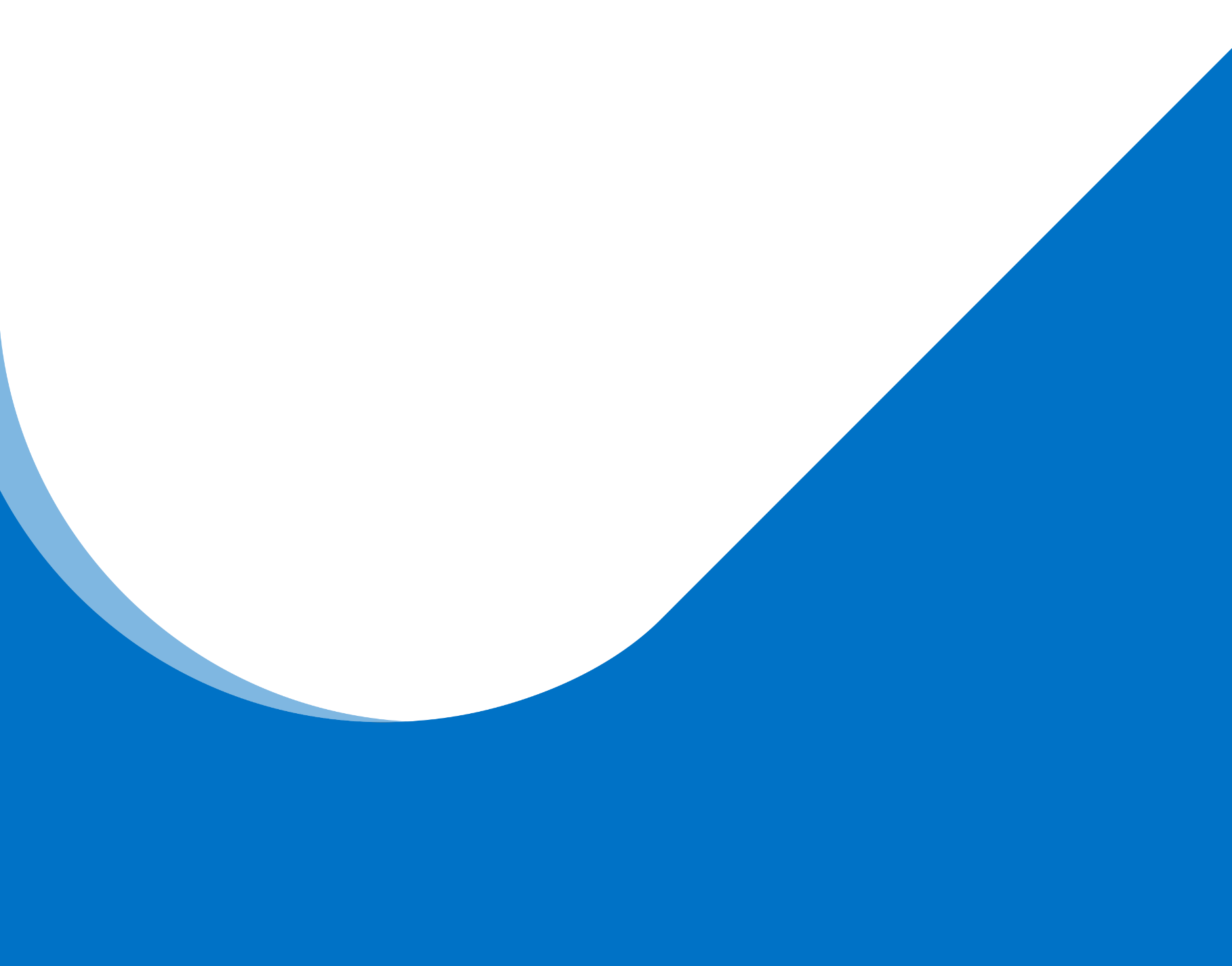 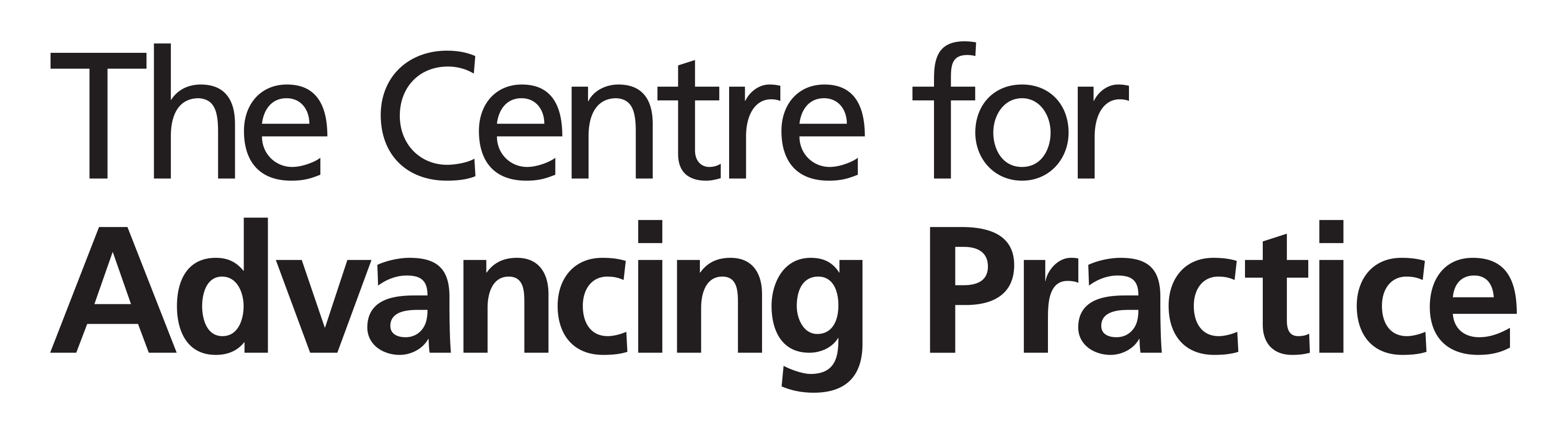 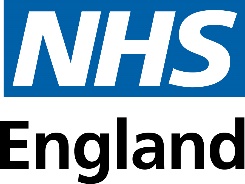 